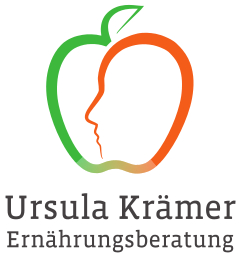 Diplom Öcotrophologin; Heiligkreuzweg 90; 55130 Mainz; kraemer.ursula@gmx.netKostenvoranschlag zur Ernährungsberatung (§20 SGB V)Für: ………………………………………………………………………………………….Für eine fachgerechte Ernährungsberatung entstehen voraussichtlich folgende Kosten                          Leistung  BetragErstattung1x Erstberatung         80€/60Min                      Inhalt: ausführliche Anamnese                Anleitung zum Ernährungsprotokoll                Grundlagen Ernährungsaufklärung6x Folgeberatung        40€/30Min     Inhalt: Auswertung Ernährungsprotokoll                Vermittlung Ernährungsphysiolo-                     gischer Grundlagen                LM Auswahl/Kostplan                Essverhalten und Lebensführung     80€    240€  ……………€……………€   320€                 €